COMPROVANTE DE TITULAÇÃO 1º) ESCANEAR O CERTIFICADO OU DOCUMENTO QUE COMPROVE A TITULAÇÃO (em resolução de até 100 dpi);2º) INSERIR COMO IMAGEM NESTE ARQUIVO E CONVERTA PARA PDF.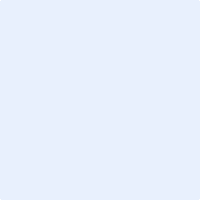 O PROPONENTE DEVERÁ ANEXAR OS SEGUINTES DOCUMENTOS:1º) CÓPIA DO RG E CPF;2º) CÓPIA DO COMPROVANTE DE NO ESTADO DE SERGIPE DOS ÚLTIMOS 90 DIAS;3º) CASO POSSUA VÍNCULO EMPREGATÍCIO OU FUNCIONAL, DEVERÁ PREENCHER O COMPROVANTE DE VINCULAÇÃO E ENVIAR COMPROVANTE (PORTARIA DE NOMEAÇÃO E/OU CTPS).
4º) CURRÍCULO LATTES.